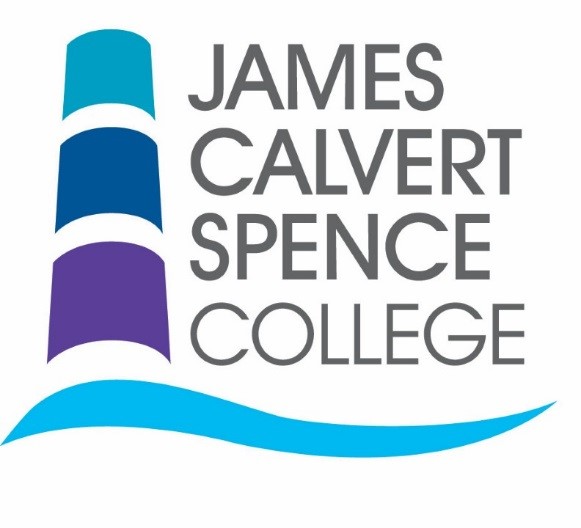 Name of child:                                                                 Year group:                                                                 What are your concerns regarding your child’s learning and progress?Have you discussed these concerns with anyone in school prior to the referral?Has your child had any intervention (school or external) in the past?Completed by:						                                                         Date completed:				      